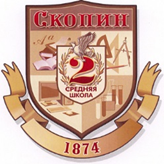 Муниципальное бюджетное образовательное учреждение«Средняя общеобразовательная школа № 2»муниципального образования – городской округ город Скопин Рязанской области391800, Рязанская область, г. Скопин, ул. К. Маркса, д.90 т. 2-01-49 E-mail: school2@pochtamt.ruРегиональный этап Всероссийского конкурса «Подрост -2021»«За сохранение природы и бережное отношение к лесным богатствам России»Номинация: Лесоведение и лесоводство.Тема: «Исследование экологического состояния Троицкой рощи».	Категория: Исследовательская работа.	Подготовила:  Арнгольд Виктория Александровна.Дата рождения: 24.11.2003 г.ученица 11 класса МБОУ «СОШ №2»г. Скопина.Проживающая по адресу: Рязанская обл.,г. Скопин, ул. Бирюзова,  д.2                                                               Научный руководитель:  Анашкина                                                                Валентина Ивановна,учитель биологии МБОУ «СОШ №2»г. Скопина,. Скопин Рязанская обл.,Ул. Высоковольтная д.5, кв.9,т. 8-915-596-07-63 Скопин .Содержание: Введение……………………………………………………………………….........31. Литературный обзор………………………………………………………..........41.1 Физико-географическая характеристика района исследования……………..41.2 Климатические условия Скопинского района………………………………..41.3 Почва…………………………………………………………………………….51.4 Особенности лесов Скопинского района…………………………………......51.5 Исторические сведения………………………………………………………...51.6 Антропогенное воздействие……………………………………………….......52 .Методы исследования. Методика исследования……………………………....63. Описание полевых исследований………………………………………………63.1 Определение почвы по механическому составу……………………………...63.2 Геоботаническое, флористическое, таксационное  исследование Троицкой рощи…………………………………………………………………........................74. Результаты исследования………………………………………………………114.1 Механический состав почвы………………………………………………....114.2 Характеристика древостоя……………………………………………………114.3 Характеристика возобновления - подроста………………………………….214.4 Характеристика подлеска………………………………………………….....244.5 Характеристика травянистого яруса………………………………………....254.6 Антропогенная нагрузка на территорию…………………………………….254.7 Стадия рекреационной деградации лесной экосистемы……………………265. Выводы………………………………………………………………………….276. Заключение……………………………………………………………………..287. Используемые источники……………………………………………………...298. Приложения…………………………………………………………………….30Введение.Проблемы экологии в России являются объектом пристального внимания со стороны государства и ученых. На территории одного из самых крупных государств в мире находится множество уникальных природных комплексов, имеющих большое значение не только для страны, но и для всей планеты. Экологической ситуации в России угрожают те же факторы, с которыми сталкиваются все государства, и связаны они с расширением цивилизационных пространств, использованием человеком ресурсов планеты, развитием промышленности и проблемами загрязнения.Леса являются бесценным природным богатством, которые позволяют соблюдать  природный баланс, очищают атмосферу от вредных веществ, вырабатывают  необходимый для жизни кислород. Характерной тенденцией последних лет является постоянное сокращение лесных массивов в результате неконтролируемых вырубок, заготовки древесины. Это означает уничтожение заповедных зон, где обитают уникальные виды растений и животных. Пополнение лесного фонда происходит гораздо более медленными темпами, чем его вырубка. Лес - наше самое большое природное богатство, залог экологической  безопасности, приоритетная составляющая народно-хозяйственного комплекса и основа экономической стабильности страны.На территории Рязанской области действует государственная программа «Развитие водохозяйственного комплекса, лесного хозяйства и улучшение экологической обстановки»В постановление Правительства Рязанской области от 28.07.2020 г предусмотрено:сокращение потерь лесного хозяйства региона от пожаров, вредных организмов и иного негативного воздействия;обеспечение интенсивного использования лесов при сохранении их экологических функций и биологического разнообразия;повышение продуктивности и качества лесов на основе их гарантированного воспроизводства, в первую очередь, на территориях, утративших экологический, рекреационный и лесохозяйственный потенциал. [12]  Наша работа по исследованию экологического состояния Троицкой рощи  является актуальной, так как комплексной оценки стадии её деградации в последнее десятилетие не проводилось.Цель работы: исследовать экологическое  состояние Троицкой рощи и оценить стадию ее деградации.Задачи:проанализировать литературу по теме исследования;провести геоботаническое, таксационное  исследование данного фитоценоза;оценить стадию его деградации.Объект исследования: лесной фитоценоз – Троицкая роща. Исследование проводилось  27  –  29 июня 2020 года.Литературный обзор.Физико-географическая характеристика района исследования.Троицкая роща находится на территории городского округа города Скопина, вблизи с восточной стороны расположена деревня Ивановка. Территория с небольшим уклоном местности. (Рис.1 Приложение 1).1.2 Климатические условия Скопинского района.По агроклиматическому районированию Рязанской области Скопинский район находится во втором районе, характеризующимся: умеренно – континентальным климатом с умеренно – холодной зимой и теплым летом: средняя годовая температура января от -22 до -25 градусов по Цельсию, а средняя температура воздуха июля +25 градусов по Цельсию. [1].Погодные условия вегетационного периода 2020 года были таковы: средняя температура мая составила + 12,1 градусов по  Цельсию,  июня +18,3 градусов по Цельсию,  июля +19,5 градусов по Цельсию. Среднее количество выпавших осадков в мае составило , июне – , июле – . Как видно из представленных данных по сравнению со среднемноголетними наблюдениями в июне месяце выпало значительно больше осадков.1.3 ПочваПочва - серая лесная, тип увлажнения почвы -  плакорный (увлажнение происходит атмосферными осадками).1.4 Особенности лесов Скопинского района.Скопинский район расположен в лесостепной зоне. Здесь мало лесов, большая часть территории распахана. Небольшие и немногочисленные островки лесов сохранились по балкам и оврагам, наиболее крупные из них расположены в восточной части района. Дубравы являются преобладающим коренным типом леса. В лесах района распространены «вторичные» породы - березняки и осинники. Также хорошо растут липа, ясень, клен, вяз. В подлеске лиственных лесов и дубрав растут орешник, рябина, шиповник, черемуха, калина и другие растения. [8].  1.5 Исторические сведения.     Роща — небольшой лиственный лес, обособленный от основного лесного массива. [9]. Исследуемая нами роща именуется Троицкой. В Скопине есть улица Троицкая, возникшая во времена Екатерины II. Троицкой она была названа  потому, что располагалась на одной из главных дорог,  проходившей из Рязани в сторону Данкова вблизи Свято-Духова монастыря, который сохранился до наших дней и первоначально именовался Троицким. 1.6 Антропогенное воздействие.В  от рощи с восточной стороны расположена деревня Ивановка, в которой всего три улицы и проживает 240 жителей. На  территории лесного массива расположен родник, воду из которого в пищевых целях используют жители Скопина. Ежегодно зимой в Троицкой роще прокладывают лыжню. Для местных жителей это место для активного отдыха. А для спортсменов – место для тренировок и соревнований, разных уровней. Самым значимым из них является Лыжня Раменских. Через рощу проложены несколько грунтовых дорог, а также множество пешеходных тропинок.  (Рис. 2, 3  Приложение 2).  Методы исследования. Методика исследования.Основной метод, который мы применили при исследовании  - это метод закладки пробных площадей. Основные приемы:-наблюдение с осуществлением фотосъемки;-измерение;-математическая  обработка полученных результатов.Для проведения данного исследования использовалась дополнительная литература и методические материалы. В качестве основного источника информации по исследованию ярусности леса использовали статью А.С. Боголюбова «Изучение вертикальной структуры леса»[5]  и пособие  О.Н. Артаева «Методы полевых экологических исследований»[2],  в которых изложена  подробная характеристика лесной растительности, а также методика её описания. Стадию деградации лесной экосистемы определяли по методическим рекомендациям В.А. Алексеева «Диагностика жизненного состояния деревьев и древостоев» [4]. Для определения видового состава растений использовали атласы-определители высших растений, составленных  И.А. Губановым  и В.С. Новиковым [6], Т.В. Асеевой и  В.Н. Тихомировым [3] , А.Шароновым [7].3. Описание полевых исследований.Определение почвы по механическому составу.Провели исследование почвы по механическому составу, используя следующий метод:небольшое количество почвы скатывается в шарик диаметром 1-2 см и раскатывается в шнур: если шнур не образуется, то почва песчаная;если образуются зачатки шнура, то почва супесчаная;если шнур дробится при раскатывании, то почва – легкий суглинок;если шнур сплошной, а кольцо при свертывании распадается, то это средний суглинок;если шнур сплошной, а кольцо с трещинами, то почва – тяжелый  суглинок;если шнур сплошной и кольцо дельное, то почва глинистая.[10]Геоботаническое, флористическое,  таксационное, исследование Троицкой рощи.Для исследования фитоценоза мы закладывали четыре пробные площади размером 20*20 м  в северном, северо-восточном, южном,  юго-западном направлениях. На выбранном участке натягивали шпагат длиной 20 м, по нему протаптывали  дорожку, затем шпагат с одного конца дорожки натягивали  перпендикулярно уже отмеченной стороне  и снова протаптывали дорожку. Аналогично отмечали 3 и 4-ю сторону (рис.4 Приложение 2).При исследовании состава древостоя руководствовались принятыми в лесном хозяйстве правилами: общее число деревьев принимается за 10,например, чистый сосняк- 10 С. Если насаждение смешанное , то состав отражает соотношения пород: 6Д 3Лп 1Яс. На каждой площади подсчитывали количество деревьев.Сомкнутость - плотность смыкания крон деревьев. Степень сомкнутости крон определяли глазомерно в долях: за  единицу принимают такую степень сомкнутости, когда просветы между кронами либо отсутствуют, либо не превышают  0,1. (Рис. 1,2,3,4 Приложение 3).Высоту деревьев определили с помощью треугольника. Для определения средней высоты деревьев измеряли высоту каждого дерева и  находили среднее значение. Измерения производили с  расстояния 20 м от ствола. Угол треугольника наводили на вершину дерева. Для получения истинного размера к полученному результату прибавили 1,5 м - среднюю высоту от земли до глаз наблюдателя. (Рис. 5 Приложение 3). Возраст деревьев определяли по спилу.  (Рис. 6 Приложение 3). Бонитет, который характеризует продуктивность древостоя, определяли по соотношению среднего  возраста деревьев и их высоты в метрах. Определение проводили согласно данным таблицы (таблица 1 Приложение 1).Средний диаметр ствола.Окружность ствола измеряла  на уровне груди с помощью сантиметровой ленты. Для определения диаметра результат делила на 3, 14.  (Рис.7 Приложение 3).Полнотой называется плотность древостоя, определяемая суммой площадей сечения стволов на высоте груди (1,3 м от шейки корня). Полноту древостоя определяют как отношение суммы площадей поперечного сечения на высоте 1,3 м того дерева к сумме площадей поперечного сечения стволов «нормального» насаждения  той же породы, возраста,  класса:   , где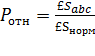  - полнота древостоя относительная;                                                                         - площадь поперечного сечения стволов деревьев одного вида на высоте 1,3м;  - площадьпоперечного сечения стволов деревьев одного вида «нормального» насаждения (при полноте равной 1,0);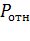 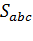 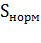 Площадь поперечного сечения высчитывала по формуле S=πr², где r-радиус дерева на высоте 1,3м.  Нормальное насаждение выступает в качестве эталона, древостой, имеющий полноту 1,0, характеризуется наибольшей продуктивностью. Значение «нормальной» полноты – табличная величина (таблица 2.Приложение 1). При этом учитывали, что значение  рассчитаны  для площади 1 га, поэтому полученные данные по площади мы  пересчитали для 1 га. 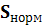 Весь древостой классифицируют по полноте: при:   0,9 – древостой высокоплотный;0,8 – 0,7 – древостой среднеплотный; 0,5 – 0,6 – древостой малоплотный; 0,3 – 0,4 – древостой низкоплотный; 0,2 – редколесье.Запас древесины – важный хозяйственный показатель древостоя. Его определяли по стандартной таблице сумм площадей сечений и запасов нормальных древостоев на площади 1 га, при полноте 1,0. (таблица 2.Приложение 1).Табличное значение запаса древостоя умножили на значение рассчитанной полноты изучаемого древостоя. Полученное значение измеряется в м³.Подрост. При характеристике подроста учитывали всходы  (растения 1 года жизни) и подрост  (со 2 года жизни до возраста, когда деревца достигнут половины высоты верхнего яруса древостоя или образуют самостоятельное насаждение ). (Рис. 8,9 Приложение 3).Для детального изучения подроста среди пробной площади закладывали 2 учётные  площадки по 8 м². Подрост делят на 3 группы: мелкий – 0,5 м высотой; средний – 0,51-1,5 м; крупный – выше 1,5 м. Среди каждой высотной категории выделяли жизнеспособный подрост: это растение с нормальным приростом и хорошим развитием ассимиляционного аппарата, отсутствием видимых механических повреждений и болезней. Характер размещения на площадке определяли визуально (регулярно, случайно, группами). Обилие вида на площадке также определяли визуально с использованием шкалы Друде (таблица 4. Приложение 1), в которой различные степени обилия обозначаются баллами на основе величин наименьших расстояний между особями вида и их встречаемостью. Общий вывод об успешности возобновления подроста делали в соответствии с таблицей 5.При этом учитывали, что шкала возобновления леса рассчитана для площади 1 га. Полученные нами данные пересчитали для 1 га.                                                                                                          Таблица 5.Общая шкала оценки возобновления леса.Кустарниковый ярус. Изучали аналогично исследованию древесного яруса: определяли видовой состав, численность каждого вида, среднюю и максимальную высоту (рис.10 Приложение 3), сомкнутость, фенофазу и характер размещения. Фенофазу определяли согласно таблице №6. (Таблица 5 Приложение 1).В зависимости от сомкнутости согласно таблице 7 определяли густоту подлеска.                                                                                                        Таблица 7.Густота подлеска.Травянистый ярус. Исследование проводили в пределах пробной площади на 100 м2. Стоя на одном месте, переписывали все растения. Затем, медленно передвигаясь вдоль границы, записывали названия вновь встретившихся видов. При исследовании измеряли среднюю высоту, определяли жизненность, фенофазу, обилие и характер распределения. Для определения жизненности использовали общепринятую 5 – бальную шкалу.                    1. Растения очень сильно угнетены, слабо вегетируют, цветут и часто не плодоносят.2. Растения сильно угнетены, заметно отстают в росте, слабо цветут и часто не плодоносят. 3. Особи вида меньше обычных размеров, угнетены, цветение и плодоношение ослаблено. 4. Особи вида нормально развиты, проходят все стадии развития, хорошо цветут и плодоносят. 5. Особи вида превышают по размерам средние экземпляры, обильно цветут и плодоносят.Антропогенная нагрузка Антропогенную нагрузку на территорию выявляли путём замеров толщины лесной подстилки, визуально определяли выбитость лесной подстилки и травянистого яруса – процент площади, на которой подстилка и травянистый ярус уничтожен. Наличие бытового мусора определяли в баллах от 0 до 5 (таблица 6 Приложение 1) Виды растений красной книги, обнаруженных по пути следования, оценивали по их обилию и состоянию и по развитию популяции: 1 – прогрессирующая , 2 – стабильная, 3 – регрессирующая, 4 – неопределённая. По маршруту отслеживали наличие кострищ, развитость дорожно-тропиночной сети, наличие сорных видов, а также другие признаки воздействия человека на целостность экосистемы.На основании исследований определили  стадию рекреационной деградации лесной экосистемы по методическим рекомендациям В. А. Алексеева (таблица 7 Приложение 1).Результаты исследования.4.1 Механический состав почвы.Исследуемый мной комочек влажной почвы скатывался в «колбаску» и сгибался в колечко, то есть почва глинистая.  (Рис. 1  Приложение 4).4.2 Характеристика древостоя.Древостой 1-й площади образован кленом остролистным, дубом черешчатым, липой сердечной,  что соответствует формуле 8к1л1д. Древостой 2-й площади образован сосной  обыкновенной,  кленом остролистным, осиной дрожащей, что соответствует формуле 4с4к2о. Древостой 3-й площади образован березой бородавчатой, осиной дрожащей  и кленом остролистным, что соответствует формуле 2б7о1к.  Древостой 4-й площади образован только  кленом остролистным 10к.Сомкнутость крон древостоя 1-й площади составила 80% , 2-й  площади -  70%,  3 –й - 50% ,  4-й - 70%. В таблицах  10, 11, 12, 13  представлены данные по высоте древостоя.                                                                                                           Таблица 10.Перечетная ведомость высоты древостоя 1 площади.                                                                                                                                                              Таблица 11.   Перечетная ведомость высоты древостоя 2 площади.                                                                                                                                                   Таблица 12.                              Перечетная ведомость высоты древостоя 3 площади.                                                                                                                                                                                                                                                                                                    Таблица 13.Перечетная ведомость высоты древостоя 4 площади.Возраст  деревьев  определили по спилу. Средний возраст клена остролистного -50 лет.В данной таблице  представлены  данные по  классу  бонитета на  исследуемых площадях.                                                                                                         Таблица 14.Бонитет древостоя.Как видно из представленных данных, бонитет высокопродуктивный.В таблицах 15,16,17,18, представлены данные  деревьев по ступеням толщины.                                                                                                                    Таблица 15.Перечётная ведомость деревьев по ступеням толщины (для определения среднего диаметра). (Площадь 1).                                                                                            Таблица 16.Перечётная ведомость деревьев по ступеням толщины (для определения среднего диаметра). (Площадь 2).                                                                                                                                                    Таблица 17.Перечётная ведомость деревьев по ступеням толщины (для определения среднего диаметра). (Площадь 3).                                                                                                                                                   Таблица 18.Перечётная ведомость деревьев по ступеням толщины для определения среднего диаметра. (Площадь 4).Расчеты по определению полноты древостоя.Клен остролистный  (площадь № 1).Sнорм= 28,3 м2Sсеч=2,462 м2400 м2 – 2,462 м21000 м2 - ХХ=6,2 м2 абсолютРотн=6,2:28,3=0,2 Сосна обыкновенная  (площадь  № 2).Sнорм=37 м2Sсеч=0.7696 м2400 м2 –0.7696  м21000 м2 – ХХ=1,924 м2 абсолютРотн=1,924:37=0,1Клен остролистный  (площадь  № 2). Sнорм=27,3  м2Sсеч=0,4219м2400 м2 –0,4219 м21000 м2 – ХХ=1,1 м2 абсолютРотн=1,1:23,7 =0,1Осина дрожащая (площадь  № 3).Sнорм=23,8 м2Sсеч=0,971 м2400 м2 –0,971 м21000 м2 – ХХ=2,5 м2 абсолютРотн=2,5:23,8 =0,1Клен остролистный  (площадь  № 4).Sнорм=19,3 м2Sсеч=0,496 м2400 м2 –0,0,496 м21000 м2 – ХХ=1,2 м2 абсолютРотн=1,2:19,3 =0,06Древостой на всех площадях – низкоплотный.Расчеты по запасам древесины.1    площадь:Запас древесины = 0.2 * 226 = 45.2 м3.площадь:Запас древесины = 0.1 * 438 = 43.8 м3.площадь: запас древесины = 0.1 * 176 = 17,6 м3.площадь:Запас древесины = 0,06 * 129 = 7,74 м3.Общий запас древесины = 45,2 + 43.8 + 17,6 + 7,74 = 114,34 м3В данной таблице  представлены данные по состоянию древостоя на исследуемых площадях.                                                                                                                                                    Таблица 19.Состояние древостоя.В данной таблице представлены общие сведения по древостою.Таблица20Общая характеристика древостоя                      4.3  Характеристика возобновления – подроста.Подрост не всех исследуемых площадях  представлен кленом остролистным.  (Рис. 2, 3 Приложение 4).                                                                                                         Таблица 21.Характеристика подроста на 1 площади (площадка №1).                                                                                                          Таблица 22.Характеристика подроста на 1 площади (площадка №2).                                                                                                                                                      Таблица 23.                  Характеристика подроста на 2 площади (площадка №1).                                                                                                                                                  Таблица 24.                  Характеристика подроста на 2 площади  (площадка №2).                                                                                                                                                    Таблица 25.                   Характеристика подроста на 3 площади (площадка №1).                                                                                            Таблица 26.                  Характеристика подроста на 3 площади (площадка №2).                                                                                                                                                            Таблица 27.Характеристика подроста на 4 площади (площадка №1).                                                                                                        Таблица 28.Характеристика подроста на 4 площади (площадка №2).Расчеты по успешности возобновления подроста.Высота подроста клена остролистного 0,1-0,5 м62 м2(площадь учетных площадок) – 304  растений 10000 м2- X растенийХ=4750 растений – возобновление  удовлетворительное.Высота подроста клена остролистного 0.6-1.5 м 62 м2(площадь учетных площадок) –100  растений 10000 м2- X растенийХ=1562 растений –  возобновление плохое.Высота подроста клена остролистного более 1.5 м62 м2(площадь учетных площадок) –25 растений 10000 м2- X растенийХ=390  растений –  возобновление плохое.                                   4.4  Характеристика подлеска.При исследовании  подлеска нами были обнаружены следующие виды растений : бересклет бородавчатый;орешник лещина;калина обыкновенная. ( Рис. 4, 5,6  Приложение 4).В данной таблице  представлена общая характеристика пород, составляющих подлесок.                                                                                            Таблица 29.                    Характеристика пород, составляющих кустарниковый ярус.
Подлесок редкий, что соответствует  4 баллам.4.5 Характеристика  травянистого яруса.Травянистый ярус представлен 6 видами растений. (Рис. 7,8,9,10,11,12 Приложение 4).В таблице представлены данные по травянистому ярусу.                                                                                                Таблица 30.Характеристика травянистого яруса.Встречаемость растений травянистого яруса от 40 до 75%. Встречаются они почти на каждых 1-2 шагах, но фона, как правило, не образуют (за исключением крупных растений) и физиономическое значение в травостое имеют только в случае заметного контраста с другими.4.6 Антропогенная нагрузка на территорию.Путём 5 замеров толщины лесной подстилки на каждой площади мы  выявили, что она среднемощная (1-3 см).  (Рис.1 Приложение 5).Выбитость лесной подстилки и травянистого яруса – 0%.По пути следования был обнаружен мелкий бытовой мусор, что соответствует 1 баллу. (Рис.2 Приложение 5).Так же нами  были обнаружены кострища (Рис.3 Приложение 5), старый сухостой  (прошлых лет), свежий  сухостой (текущего года) и валежник.  (Рис.4 Приложение 5). Сорные виды растений не обнаружили.4.7 Стадия рекреационной деградации лесной экосистемы.Стадия деградации данной экосистемы – 2 – средняя степень нарушения сообщества, так как древостой низкоплотный, много усыхающих деревьев, старого и свежего сухостоя, а так же валежника.  Подрост представлен только одним видом растений – кленом остролистным, подлесок представлен так же небольшим количеством видов растений. Травянистые растения меньших размеров, цветение и плодоношение ослаблено. Выводы.Данный фитоценоз образован 4 ярусами: древостой, подрост, подлесок, травянистый ярус.В составе древостоя преобладает клен остролистный.Класс бонитета Ia.Средний возраст клена остролистного 50 лет.Средняя высота клена остролистного 16 м.Древостой на  всех площадях  - низкоплотный.Весь подрост представлен клёном остролистным.Успешность возобновления подроста:- высотой от 0,1-0,5 м удовлетворительная;-высотой 0,6-1,5 м  плохая;-высотой более 1,5 м  плохая. 9. Подлесок  редкий.10.Жизненность растений травянистого яруса – 3 балла. Антропогенная нагрузка значительная.11.Стадия деградации лесной экосистемы соответствует 2 баллам-средняя степень нарушения сообщества.6. Заключение.В результате проведенного нами исследования считаем необходимым провести на данной территории санитарно – оздоровительные мероприятия и прежде всего, убрать весь валежник и старый сухостой.7. Используемые источники.1.  Агроклиматический справочник Рязанской области – Рязань.2. https://mineconom.ryazangov.ru/upload/iblock/7b0/skopin_rayon.pdf  3. https://ru.wikipedia.org/wiki/Роща.4. Боголюбов А.С, Лазарева Н.С. Изучение вертикальной структуры леса; ©«Экосистема», 1999 .5. Артаев О.Н, Башмаков Д.И, Безина О.В. Методы полевых экологических исследований: учебное пособие; Саранск; Пушта,2014 г 409 с.6. Алексеев В.А. Диагностика жизненного состояния деревьев и древостоев // Лесоведение. 1989. № 4. С. 51–57. 7. https://kratkoe.com8. skopin_rayon.pdf9. Асеева Т.В, Тихомиров В.Н. Школьный ботанический атлас ; М. Просвещение 1964 г 295 с; 10. Новиков В.С, Губанов И.А .Школьный атлас определитель высших растений; М. Просвещение 1985 г 239 с; 11. Шаронов А. Всё о полевых цветах России. Атлас – определитель. Санкт – Петербург, ООО «С3КЭО», 2014 г 120 с.12. http://docs.cntd.ru/document/460212337                                                            Приложение №1.Таблица 1Распределение насаждений по классам бонитета                                                                                                                                    Таблица 2Стандартная таблица сумм площадей сечений и запасов нормальных насаждений древостоев на площади 1 га, при полноте 1,0Таблица 3Визуальные признаки патологического (или ослабленного) состояния лиственных и хвойных деревьев                                                                                                                                                                     Таблица 4Шкала обилия Друде ( с дополнениями)Таблица 5Система обозначений фенофаз по В.В Алёхину ( с дополнениями)Таблица 6Наличие мусораТаблица 7Характеристика стадий рекреационной деградации лесных экосистем (по Алексееву, 1996)Приложение № 2.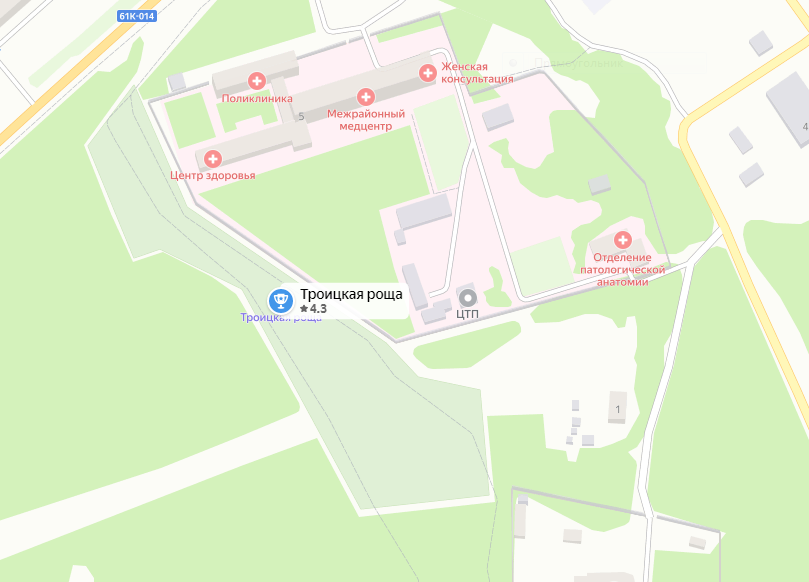 Рисунок  1. Положение Троицкой рощи на карте Скопинского района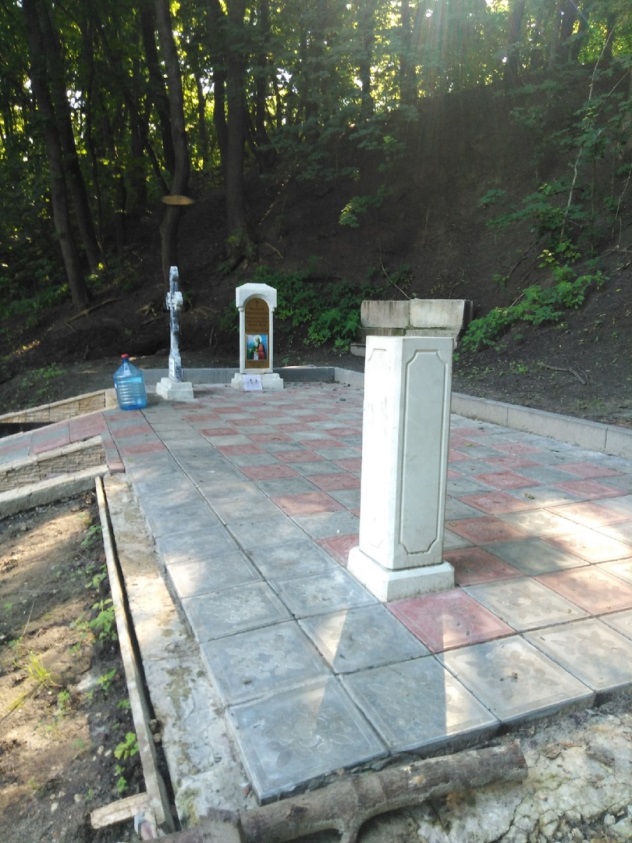 Рисунок 2.  Родник на территории Троицкой рощи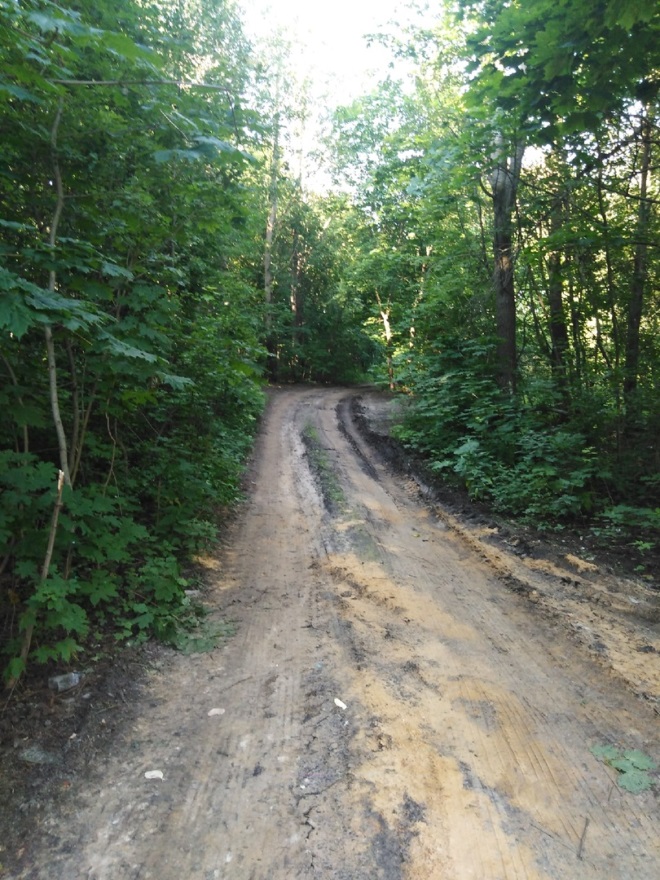 Рисунок 3. Дорога,  проходящая через Троицкую рощу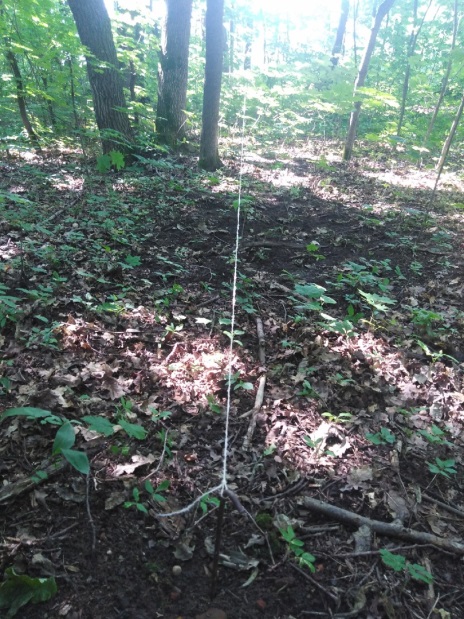 Рисунок 4. Закладывание пробной площадиПриложение № 3.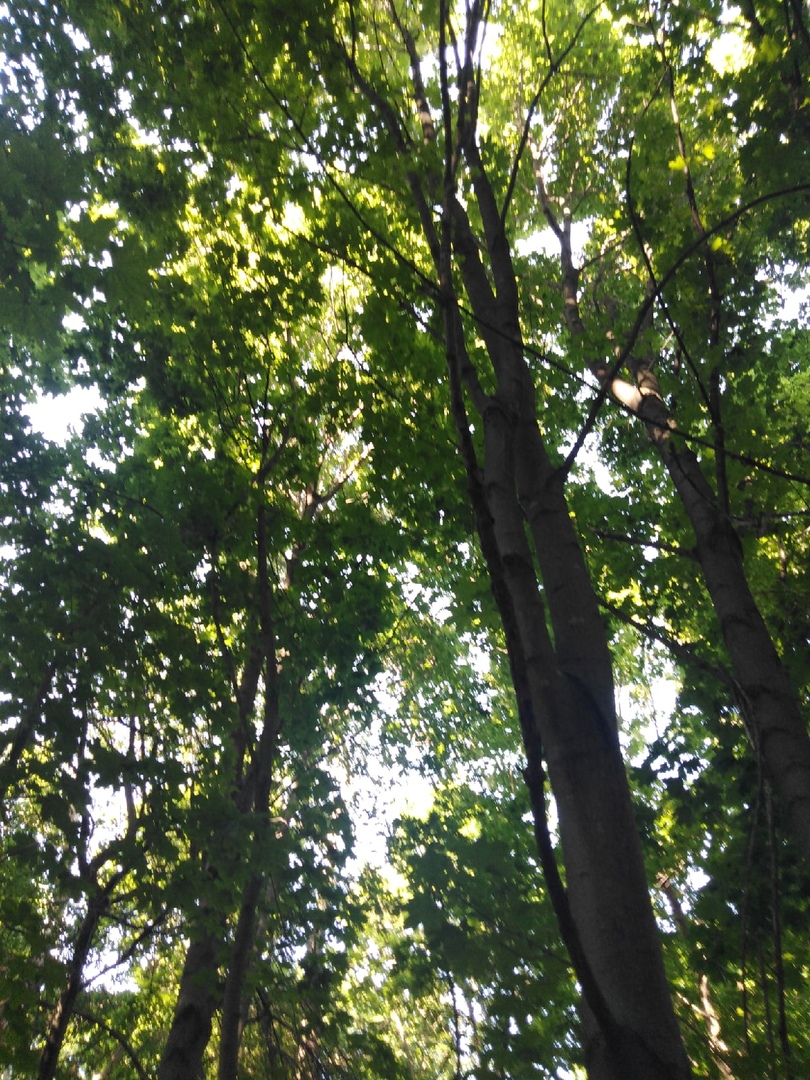 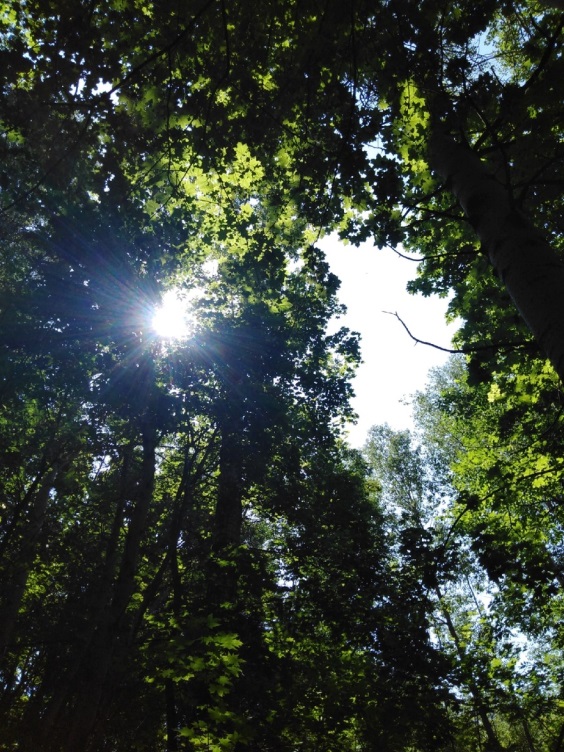 Рисунок 1. Сомкнутость крон 1             Рисунок 2. Сомкнутость крон    площади                                                    3 площади                                                               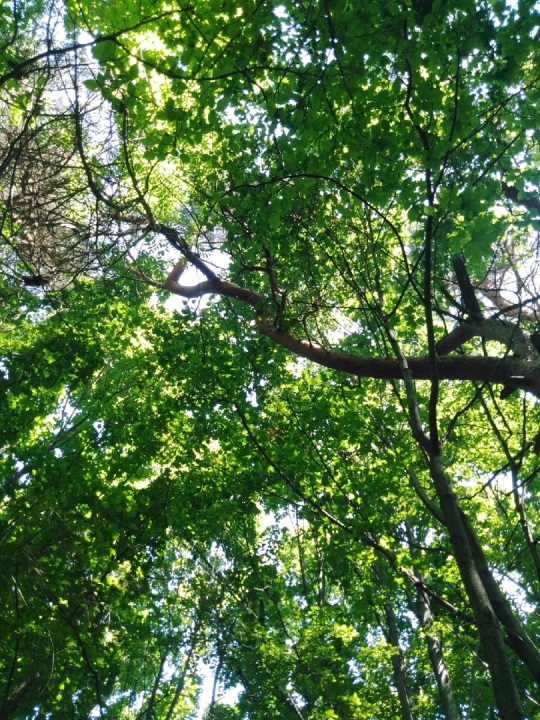 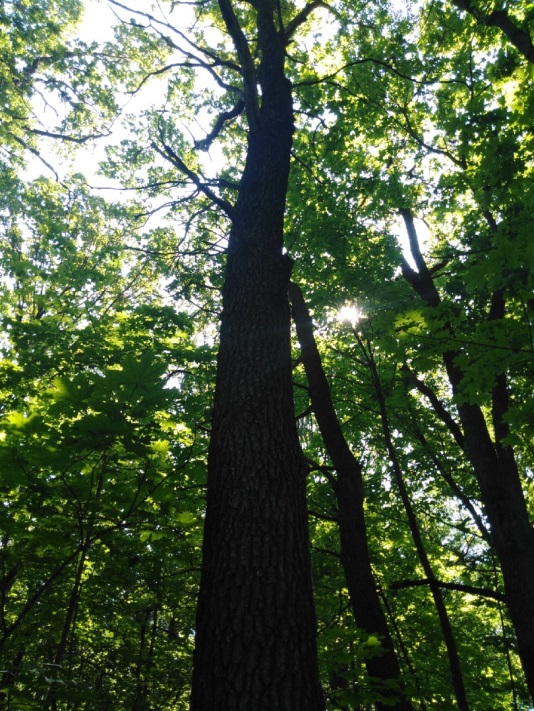 Рисунок 3. Сомкнутость                      Рисунок 4. Сомкнутость крон 4   крон 2 площади                                  площади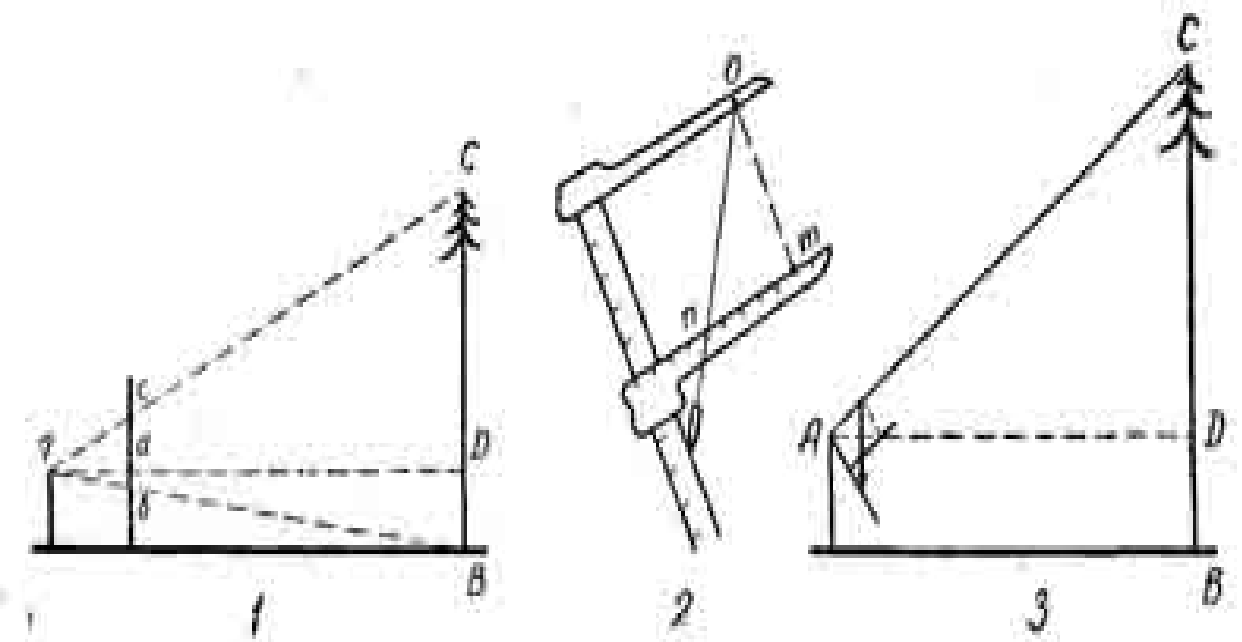 Рисунок 5. Измерение высоты дерева с помощью треугольника.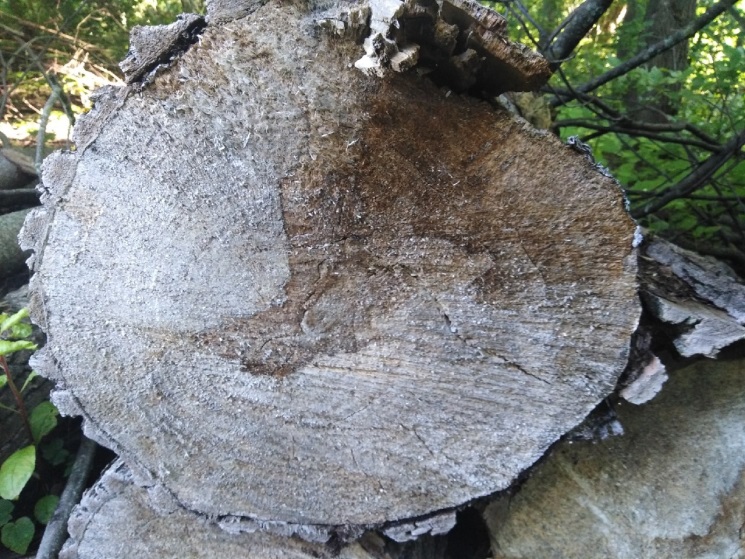 Рисунок 6. Спил дерева.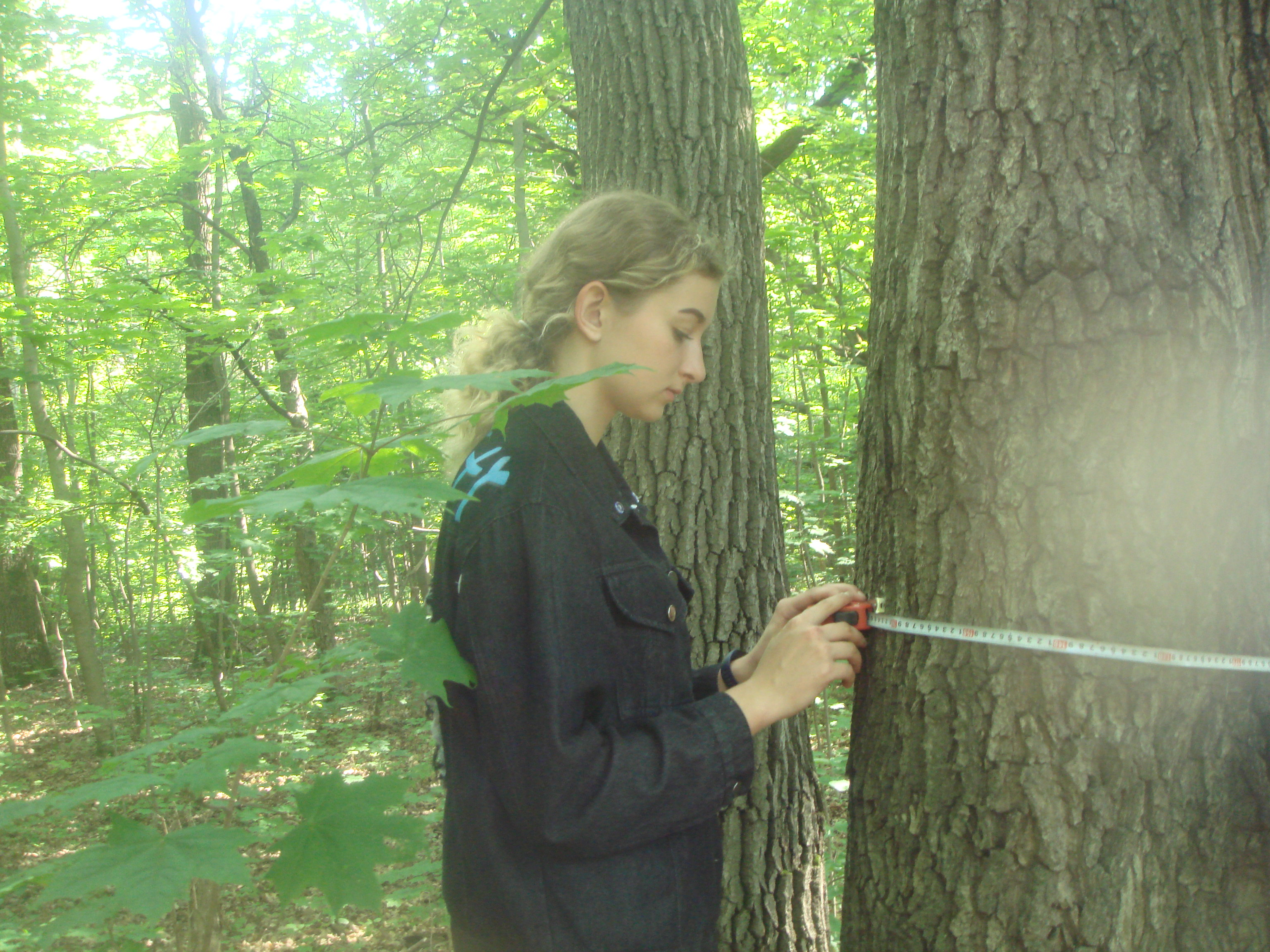 Рисунок 7.  Измерение окружности ствола дерева.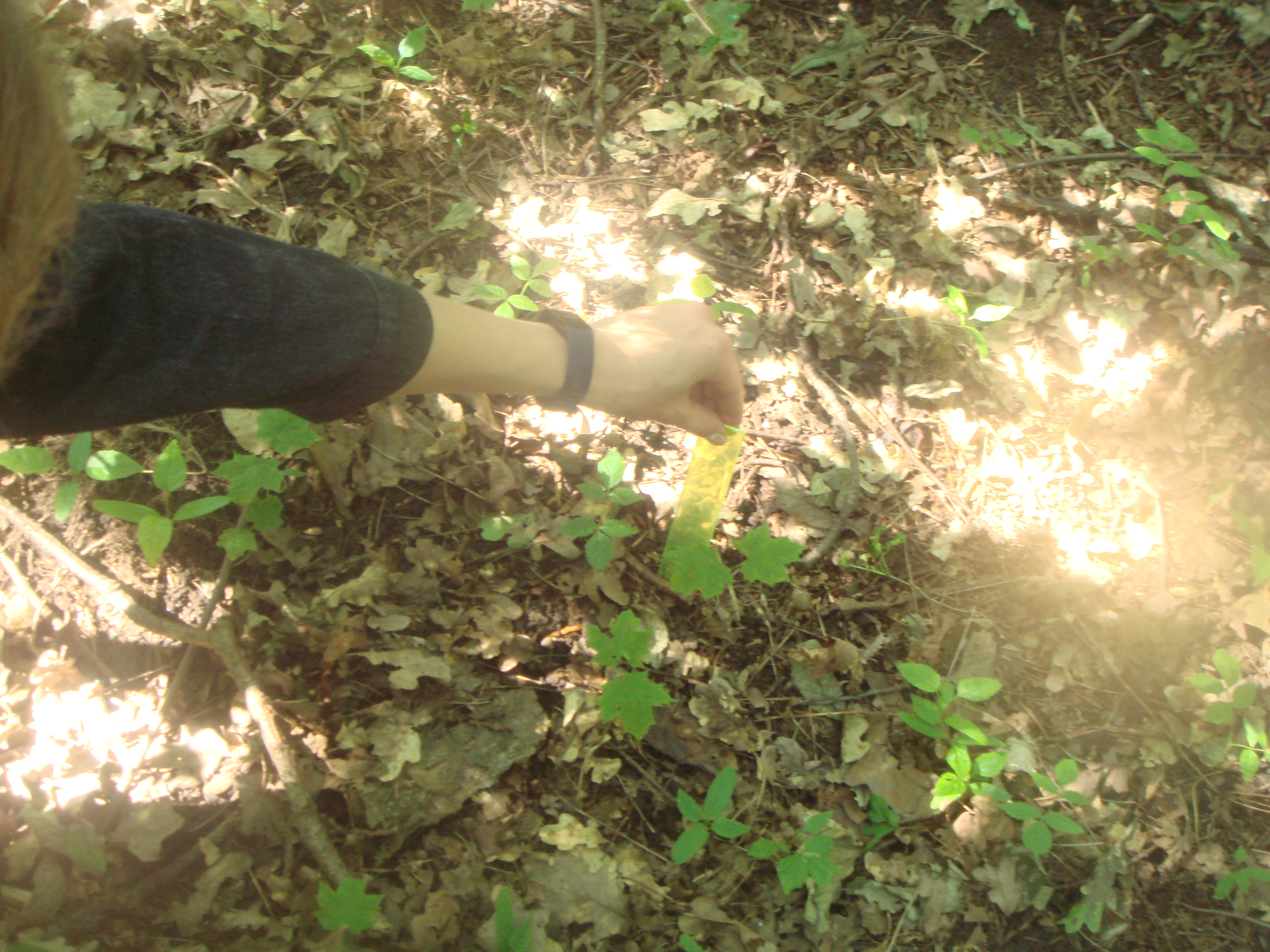 Рисунок 8. Измерение высоты подроста на 1 площади.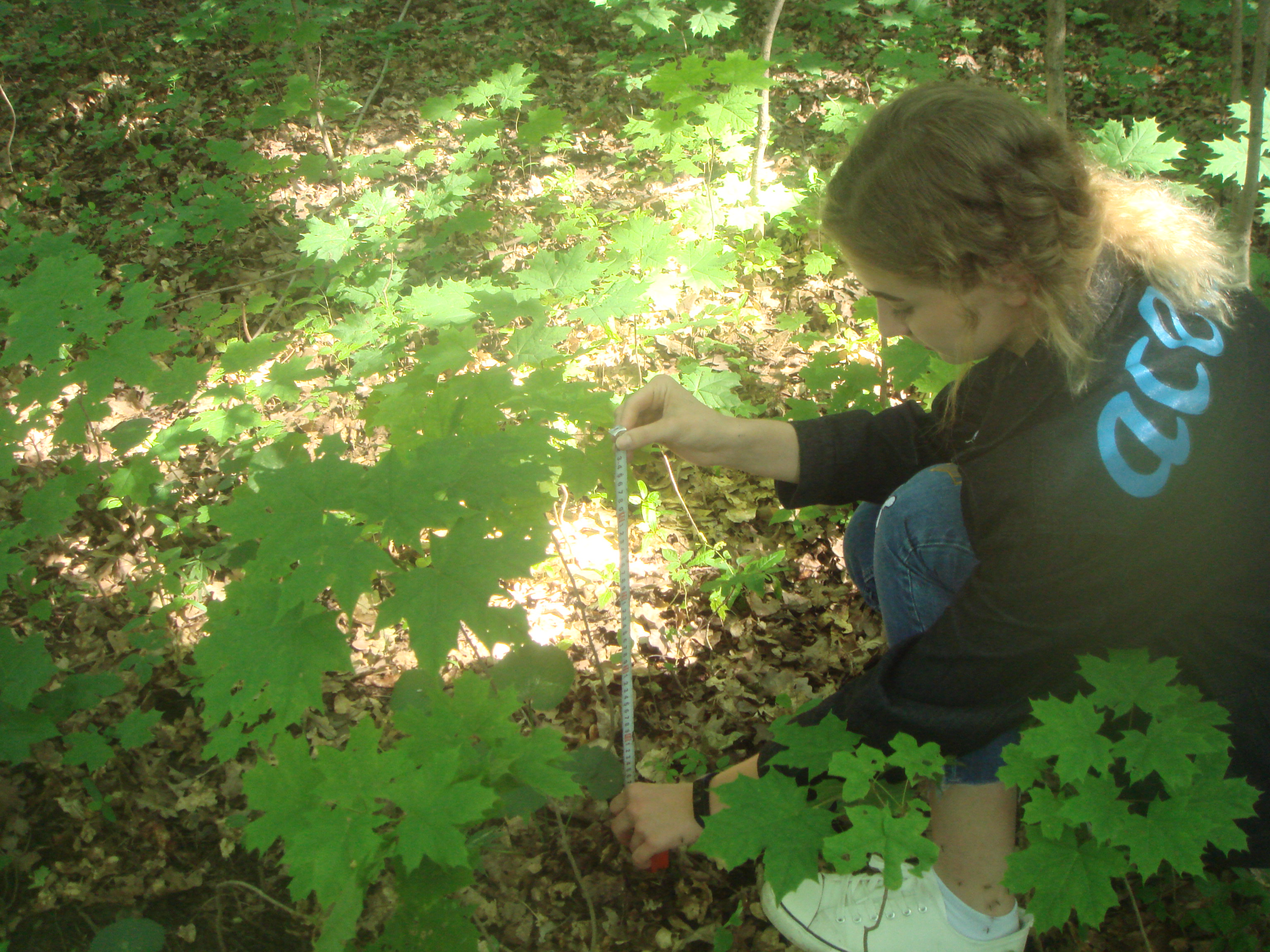 Рисунок 9. Измерение высоты подроста на 4 площади.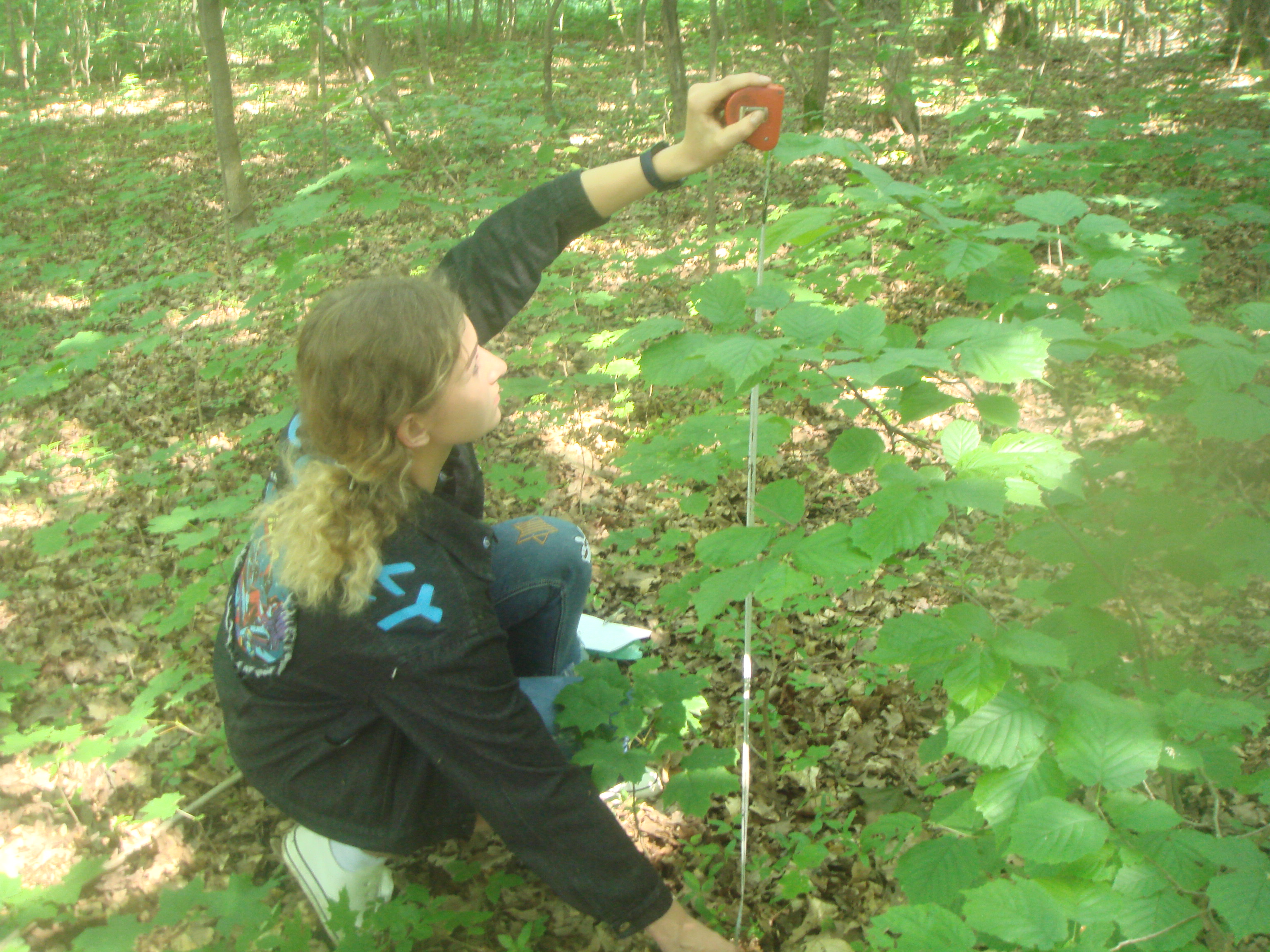 Рисунок 10. Измерение высоты подлеска.Приложение № 4.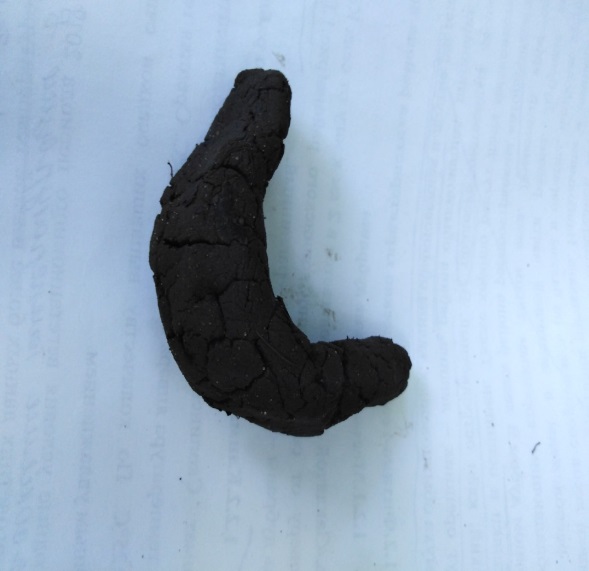 Рисунок 1. Исследование почвы по механическому составу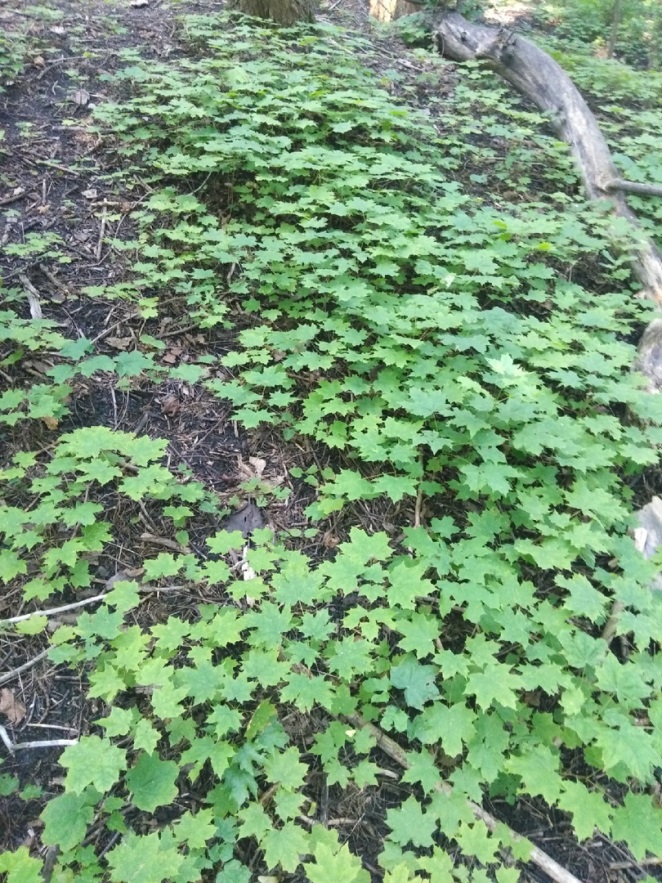 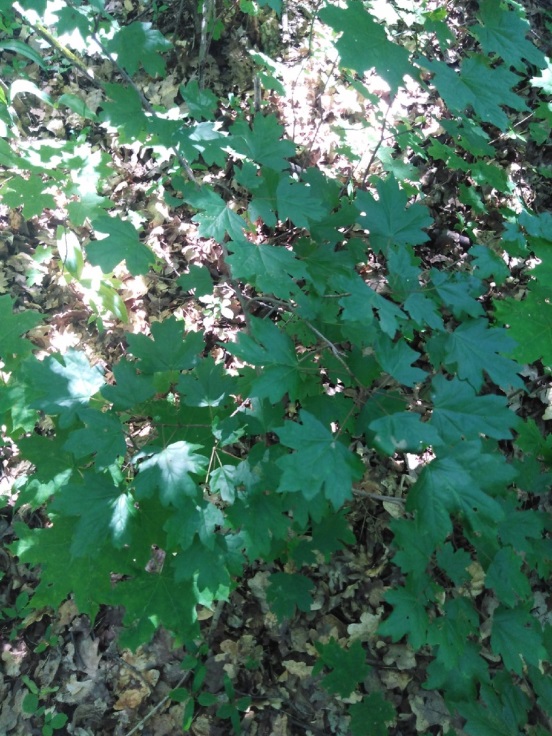 Рисунок 2. Подрост 1 площади                 Рисунок 2. Подрост 4 площади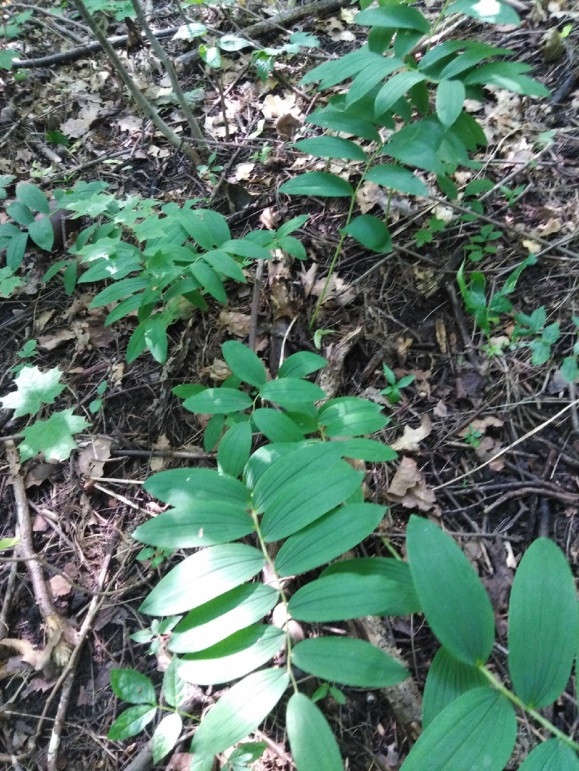 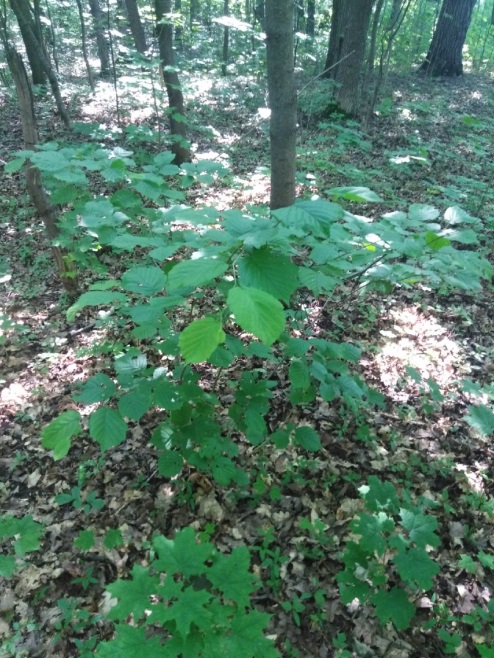 Рисунок 4. Бересклет бородавчатый        Рисунок 5. Орешник лещина                      Рисунок 6. Калина обыкновенная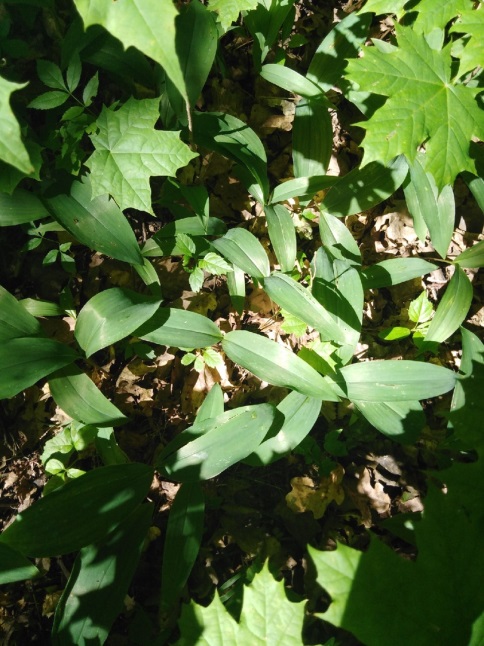 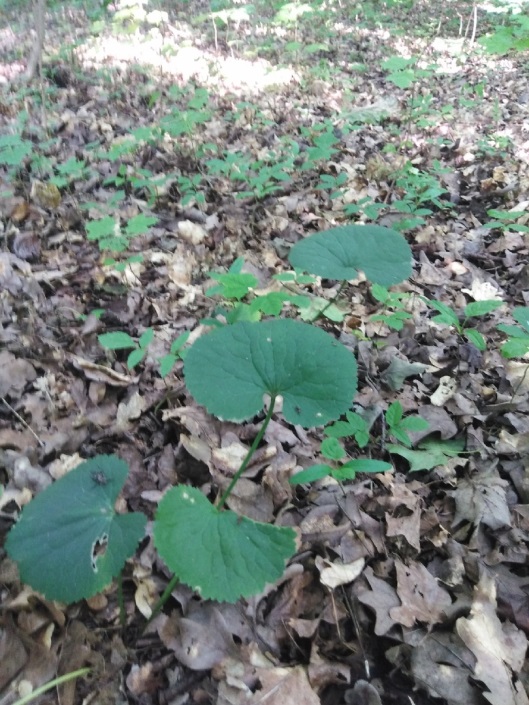 Рисунок 7. Ландыш майский                   Рисунок 8. Копытень европейский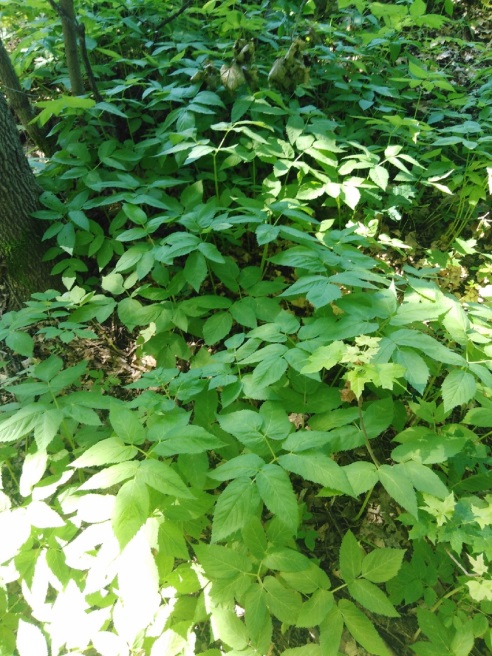 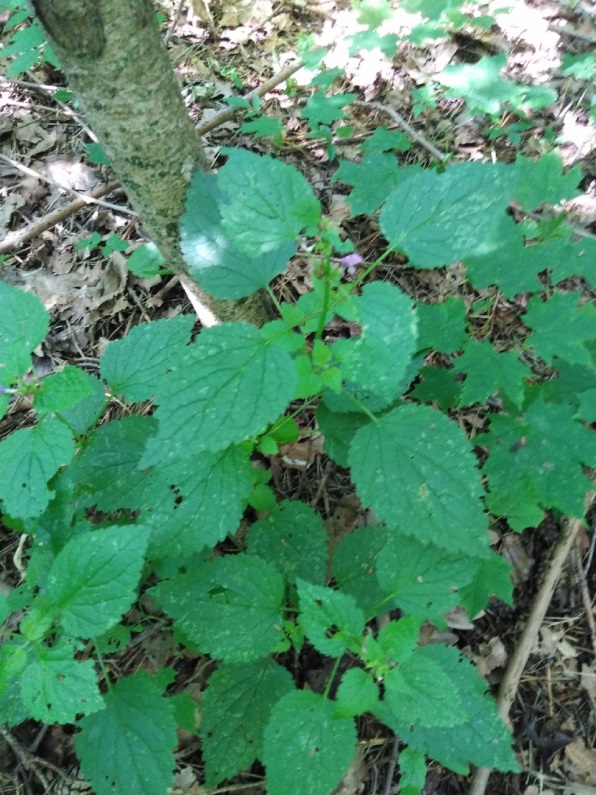 Рисунок 9. Сныть обыкновенная              Рисунок 10. Яснотка пурпурная           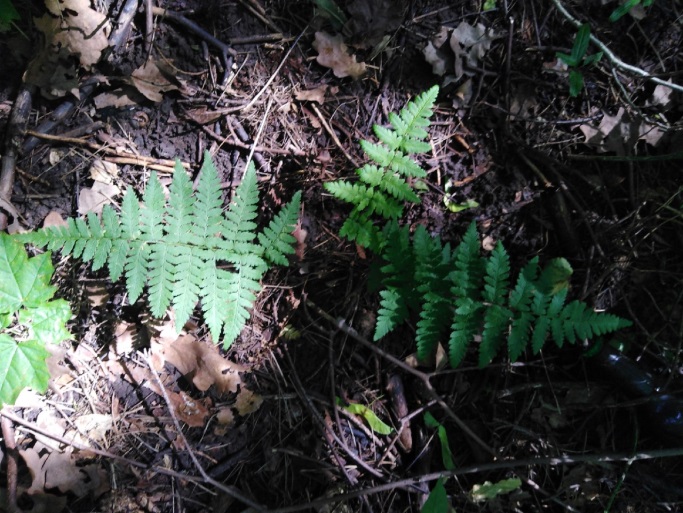   Рисунок 11. Кочедыжник 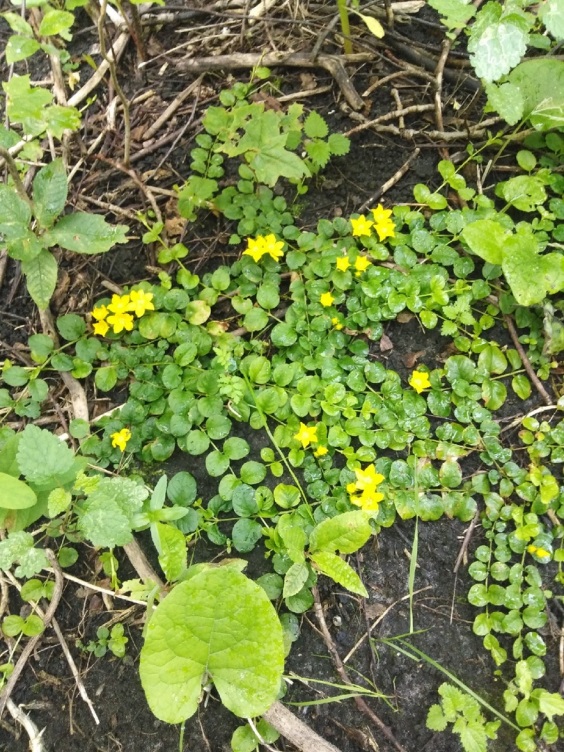   Рисунок 12. Чай луговойПриложение № 5.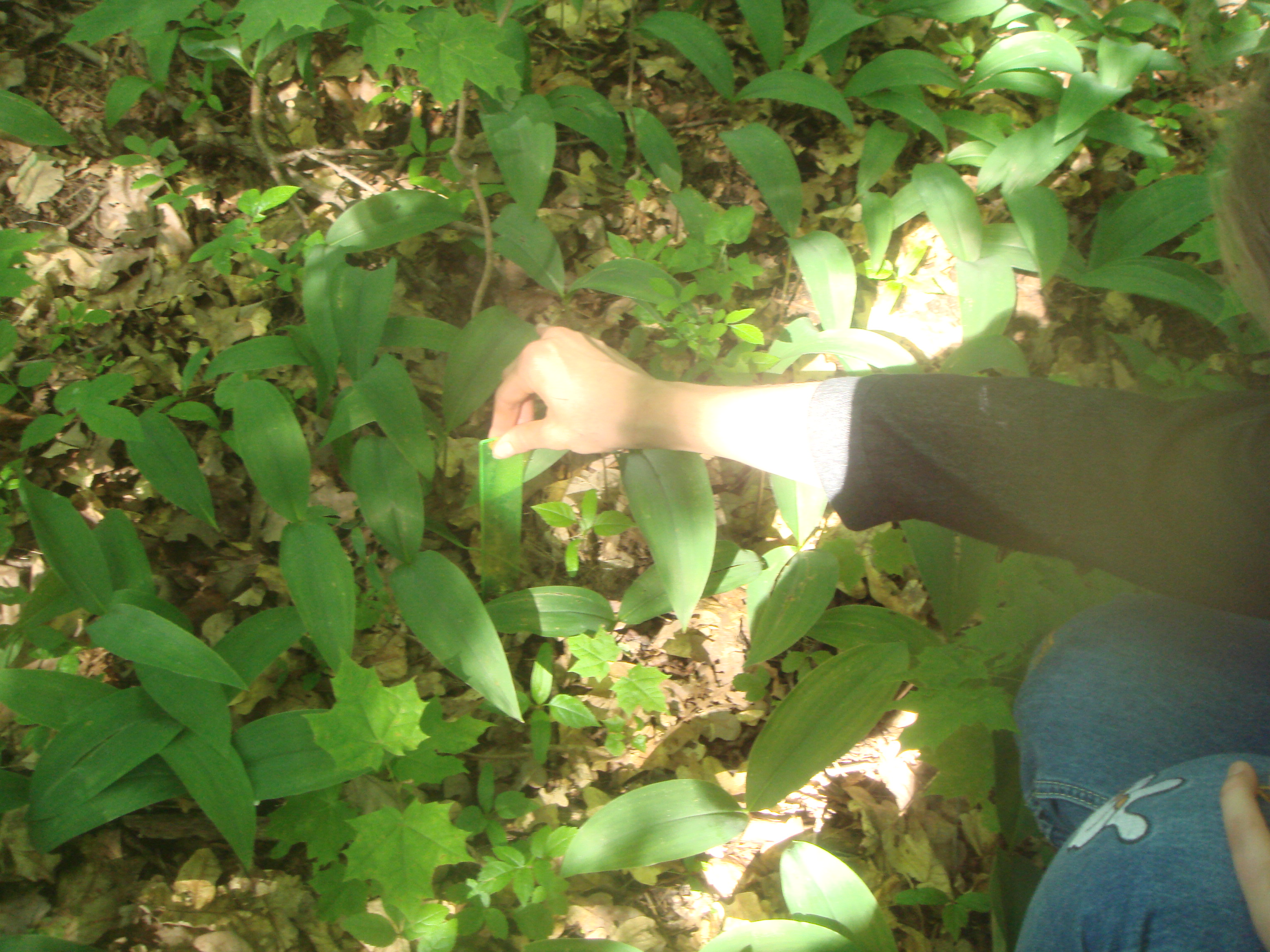 Рисунок 1.Измерение толщины лесной подстилки.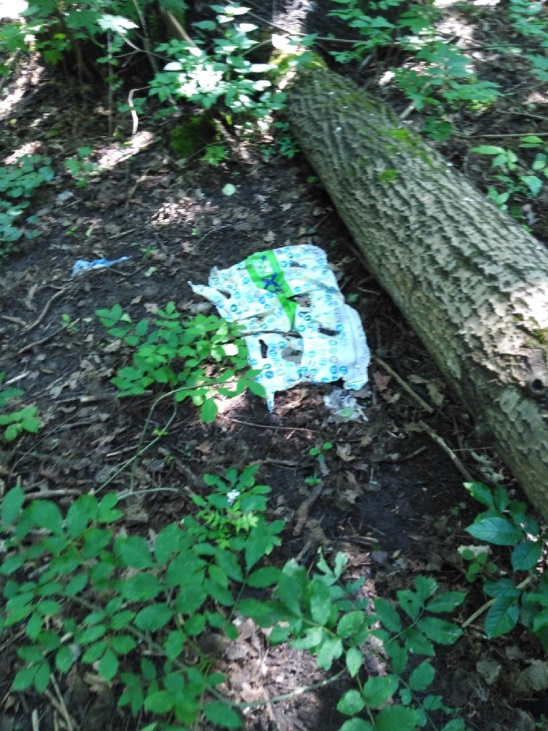 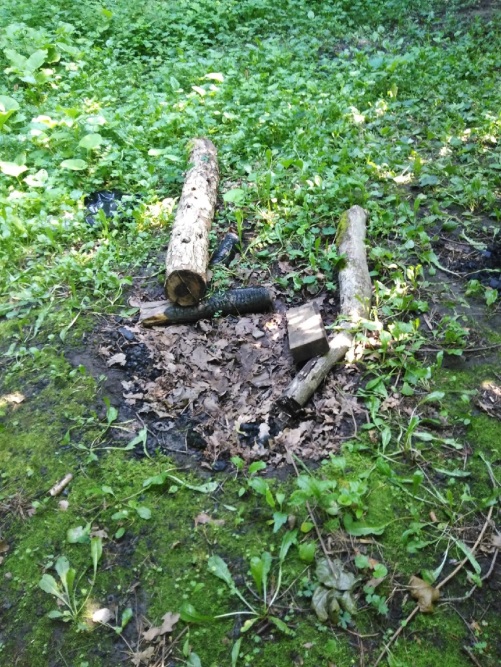 Рисунок 2. Бытовой мусор               Рисунок 3. Кострище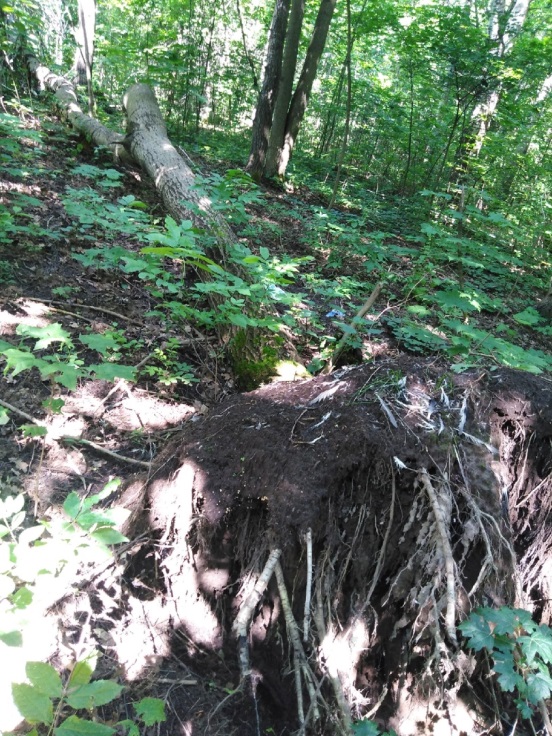 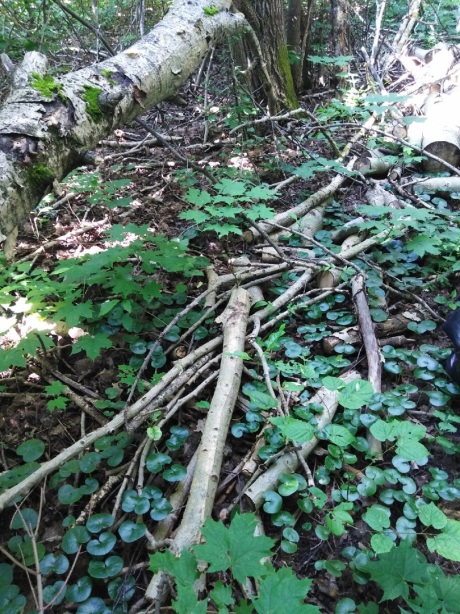  Рисунок 4. Валежник  Общая шкала оценки возобновления лесаКоличество молодых жизнеспособных деревьев подроста в зависимости от их высоты, тыс. шт/гаКоличество молодых жизнеспособных деревьев подроста в зависимости от их высоты, тыс. шт/гаКоличество молодых жизнеспособных деревьев подроста в зависимости от их высоты, тыс. шт/гаОбщая шкала оценки возобновления леса0,1 – 0,5 м0,51 – 1,5 мБолее 1,5 мХорошееБолее 5Более 4,0Более 3,0Удовлетворительное4,0 – 4,93,0 – 3,92,0 – 2,9ПлохоеМенее 4,0Менее 3,0Менее 2,0Густота подлескаСомкнутостьБаллОчень густой0,8 – 0,91Густой0,6 – 0,72Средней густоты0,4 – 0,53Редкий0,3 – 0,24Очень редкийМенее 0,15ВидВысота, мСредняя высота, мКлен остролистный2320,420151719151525232519201514232022Дуб черешчатый2020Липа сердечная1515ВидВысота, мСредняя высота, мСосна обыкновенная3027252528Клен остролистный2319,25132021Осина дрожащая1515ВидВысота, мСредняя высота, мБереза бородавчатая15141314Осина дрожащая1314,413151417Клен остролистный1515ВидВысота, мСредняя высота, мКлен остролистный1011,512121110101314Вид растения№ площади    Возраст,        летСредняя высота, мКласс бонитетаКлен остролистныйI50 лет20,4  мIаКлен остролистныйII50 лет19,25  мIаКлен остролистныйIII50 лет15  мIаКлен остролистныйIV50 лет11,5  мIаСтупени толщины Количество деревьевДиаметр, см.Сумма диаметров, см.Средний диаметр, см.Средний радиус, см.Клен остролистный648.746.323.1164152.250347.7130141.190128.6100131.870122.280125.4268191.7187159.5227172.2105133.4168153.5126140.1154149.3Дуб черешчатый28.628.614.390128.6Липа сердечная494924.5154149Ступени толщины Количество деревьевДиаметр, см.Сумма диаметров, см.Средний диаметр, см.Средний радиус, см.Сосна обыкновенная197.649.424.7165152.5152148.4149147.4156149.6Клен остролистный137.634.417.2170154.262119.790128.6110135.1Осина дрожащая34.134.115.05107134.1Ступени толщины .Количество деревьев.Диаметр, см.Сумма диаметров, см.Средний диаметр, см.Средний радиус, см.Береза бородавчатая127.342.421.2150147.7120138.2130141.4Осина дрожащая245.649.124.55135142.9130141.4197162.7140144.5170154.1Клен Остролистный31.831.815.9100131.8Ступени толщины Количество деревьевДиаметр, см.Сумма диаметров, см.Средний диаметр, см.Средний радиус, см. Клен Остролистный203.833.916.960357.380125.485127.165120.7110135.1120138.2Вид дереваНомер площадиКоличество деревьев по состояниюОбщее количество деревьевКлен остролистный116243148Дуб черешчатый11Береза бородавчатая33Сосна обыкновенная 24Осина дрожащая 35Вид растения№ площадиярусбонитетСредний возраст, летЧисло стволовСредняя высота, мСредний диаметр ствола,смЗапас древесины, м³Клен остролистный I1Iа501720.446.345.2Дуб черешчатыйI1Iа5012028.645.2Липа  сердечнаяI1Iа501154945.2Сосна обыкновеннаяII1Iа5042749.443.8Клен остролистныйII1Iа50419.2534.443.8Осина дрожащаяII1Iа5011534.143.8Береза бородавчатаяIII1Iа5031442.417.6Осина  дрожащаяIII1Iа50514.449.117.6Клен остролистныйIII1Iа5011531.817.6Клен остролистныйIV1Iа50811.533.97.74Вид растенияКоличество подроста на учетной площадке, шт. № 1Количество подроста на учетной площадке, шт. № 1Количество подроста на учетной площадке, шт. № 1Количество подроста на учетной площадке, шт. № 1Количество подроста на учетной площадке, шт. № 1Количество подроста на учетной площадке, шт. № 1Средняя высота, мХарактер размещенияВид растения0,1 – 0,5 м0,1 – 0,5 м0,6 – 1,5 м0,6 – 1,5 мболее 1,5 мболее 1,5 мСредняя высота, мХарактер размещенияВид растенияобщеежизнеспособныхобщеежизнеспособныхСредняя высота, мХарактер размещенияКлен остролистный.70703232660.7Группами Вид растенияКоличество подроста на учетной площадке, шт. № 2Количество подроста на учетной площадке, шт. № 2Количество подроста на учетной площадке, шт. № 2Количество подроста на учетной площадке, шт. № 2Количество подроста на учетной площадке, шт. № 2Количество подроста на учетной площадке, шт. № 2Средняя высота, мХарактер размещенияВид растения0,1 – 0,5 м0,1 – 0,5 м0,6 – 1,5 м0,6 – 1,5 мболее 1,5 мболее 1,5 мСредняя высота, мХарактер размещенияВид растенияобщеежизнеспособныхобщеежизнеспособныхСредняя высота, мХарактер размещенияКлен остролистный.62622323880.6Группами Вид растенияКоличество подроста на учетной площадке, шт. № 1Количество подроста на учетной площадке, шт. № 1Количество подроста на учетной площадке, шт. № 1Количество подроста на учетной площадке, шт. № 1Количество подроста на учетной площадке, шт. № 1Количество подроста на учетной площадке, шт. № 1Средняя высота, мХарактер размещенияВид растения0,1 – 0,5 м0,1 – 0,5 м0,6 – 1,5 м0,6 – 1,5 мболее 1,5 мболее 1,5 мСредняя высота, мХарактер размещенияВид растенияобщеежизнеспособныхобщеежизнеспособныхСредняя высота, мХарактер размещенияКлен остролистный.35352525330.7Группами Вид растенияКоличество подроста на учетной площадке, шт. № 2Количество подроста на учетной площадке, шт. № 2Количество подроста на учетной площадке, шт. № 2Количество подроста на учетной площадке, шт. № 2Количество подроста на учетной площадке, шт. № 2Количество подроста на учетной площадке, шт. № 2Средняя высота, мХарактер размещенияВид растения0,1 – 0,5 м0,1 – 0,5 м0,6 – 1,5 м0,6 – 1,5 мболее 1,5 мболее 1,5 мСредняя высота, мХарактер размещенияВид растенияобщеежизнеспособныхобщеежизнеспособныхСредняя высота, мХарактер размещенияКлен остролистный.202000441.0Группами Вид растенияКоличество подроста на учетной площадке, шт. № 1Количество подроста на учетной площадке, шт. № 1Количество подроста на учетной площадке, шт. № 1Количество подроста на учетной площадке, шт. № 1Количество подроста на учетной площадке, шт. № 1Количество подроста на учетной площадке, шт. № 1Средняя высота, мХарактер размещенияВид растения0,1 – 0,5 м0,1 – 0,5 м0,6 – 1,5 м0,6 – 1,5 мболее 1,5 мболее 1,5 мСредняя высота, мХарактер размещенияВид растенияобщеежизнеспособныхобщеежизнеспособныхСредняя высота, мХарактер размещенияКлен остролистный.101088110.6Группами Вид растенияКоличество подроста на учетной площадке, шт. № 2Количество подроста на учетной площадке, шт. № 2Количество подроста на учетной площадке, шт. № 2Количество подроста на учетной площадке, шт. № 2Количество подроста на учетной площадке, шт. № 2Количество подроста на учетной площадке, шт. № 2Средняя высота, мХарактер размещенияВид растения0,1 – 0,5 м0,1 – 0,5 м0,6 – 1,5 м0,6 – 1,5 мболее 1,5 мболее 1,5 мСредняя высота, мХарактер размещенияВид растенияобщеежизнеспособныхобщеежизнеспособныхСредняя высота, мХарактер размещенияКлен остролистный.121266330,6Группами Вид растенияКоличество подроста на учетной площадке, шт. № 1Количество подроста на учетной площадке, шт. № 1Количество подроста на учетной площадке, шт. № 1Количество подроста на учетной площадке, шт. № 1Количество подроста на учетной площадке, шт. № 1Количество подроста на учетной площадке, шт. № 1Средняя высота, мХарактер размещенияВид растения0,1 – 0,5 м0,1 – 0,5 м0,6 – 1,5 м0,6 – 1,5 мболее 1,5 мболее 1,5 мСредняя высота, мХарактер размещенияВид растенияобщеежизнеспособныхобщеежизнеспособныхСредняя высота, мХарактер размещенияКлен остролистный.525222000.5Группами Вид растенияКоличество подроста на учетной площадке, шт. № 2Количество подроста на учетной площадке, шт. № 2Количество подроста на учетной площадке, шт. № 2Количество подроста на учетной площадке, шт. № 2Количество подроста на учетной площадке, шт. № 2Количество подроста на учетной площадке, шт. № 2Средняя высота, мХарактер размещенияВид растения0,1 – 0,5 м0,1 – 0,5 м0,6 – 1,5 м0,6 – 1,5 мболее 1,5 мболее 1,5 мСредняя высота, мХарактер размещенияВид растенияобщеежизнеспособныхобщеежизнеспособныхСредняя высота, мХарактер размещенияКлен остролистный.434344000.5Группами Название обилиеВысота средняя, смВысота максимальная, см фенофазаЖизненность Калина обыкновеннаяДовольно обильно80100плодоношениеIIБересклет бородавчатыйРассеянно 120140плодоношениеIIОрешник лещинаРассеянно 150210плодоношениеIIвидСредняя высота, смЖизненность фенофазаобилиеХарактер распределения Луговой чай53цветениерассеянногруппамиЯснотка пурпурная283цветениеРассеянно группамиКопытень европейский73до цветениярассеянногруппамикочедыжник102спорообразованиередкоединичноСныть обыкновенная203до цветенияобильногруппамиЛандыш майский 73плодоношениередкогруппамиВозраст, летКласс бонитетаКласс бонитетаКласс бонитетаКласс бонитетаКласс бонитетаКласс бонитетаКласс бонитетаВозраст, летIаIIIIIIIVVVаСеменные насаждения (средняя высота, м)Семенные насаждения (средняя высота, м)Семенные насаждения (средняя высота, м)Семенные насаждения (средняя высота, м)Семенные насаждения (средняя высота, м)Семенные насаждения (средняя высота, м)Семенные насаждения (средняя высота, м)Семенные насаждения (средняя высота, м)106-55-44-33-22-1--2012-109-87-66-54-3213016-1413-1211-109-87-65-63-24020-1817-1514-1312-109-87-54-35024-2120-1817-1514-1211-98-65-46028-2423-2019-1716-1413-1110-87-57030-2625-2221-1918-1615-1211-98-68032-2827-2423-2120-1716-1413-1110-79034-3029-2625-2322-1918-1514-1211-810035-3130-2726-2423-2019-1615-1312-911036-3231-2928-2524-2120-1716-1312-10Высота, м    Сосна    Сосна     Ель     Ель    Берёза    Берёза    Ольха,     осина    Ольха,     осина  Дуб, вяз,     клён  Дуб, вяз,     клён     Липа     ЛипаВысота, мПлощадь сечения, м²           Запас, м³   Площадь сечения, м²           Запас, м³   Площадь сечения, м²           Запас, м³   Площадь сечения, м²           Запас, м³   Площадь сечения, м²           Запас, м³   Площадь сечения, м²           Запас, м³   10 27,1 141 2211916,1  8319,3 99  18,2 10021,910911 2815723,313617,1 9420,411319,311423,412712 2917324,5153 18106 21,512820,4129 251461329,919025,617119,112022,614321,514426,61661430,620626,7189 2013423,816022,516028,11881531,522327,8209 2114824,817623,517629,72111632,224028,92292216325,819324,419331,321,51732,7258 3025022,9178 2721325,421132,82511833,32753127223,9195 2823326,423034,42881933,8294 3229424,921229,125427,3247 363162034,3312 3331725,722830,327728,326637,53462134,7330 3434126,624831,430029,228939,13772235,134834,936427,526732,432530,230840,74102335,636635,939028,328633,534831,233142,744324 3638436,841529,230534,737232,135343,84782536,440237,8442 3032535,7398 3337645,45142636,742038,746830,834536,942433,8399 4755227 3743839,649731,626737,945034,642248,55912837,345540,552532,339038,847535,444650,16322937,647441,3553 33413 39,950036,146951,66733037,8491 4258233,843540,752636,849053,2716Категория состояния деревьев Признаки состояния деревьев по породамПризнаки состояния деревьев по породамПризнаки состояния деревьев по породамКатегория состояния деревьев хвойныехвойныелиственные1223I – без признаков ослабленияКрона густая, хвоя (листва) зелёная, блестящая; прирост текущего года нормального размера для данной породы, возраста, сезона  и условий местопроизрастания; стволы и корневые лапы не имеют внешних признаков пораженияКрона густая, хвоя (листва) зелёная, блестящая; прирост текущего года нормального размера для данной породы, возраста, сезона  и условий местопроизрастания; стволы и корневые лапы не имеют внешних признаков пораженияКрона густая, хвоя (листва) зелёная, блестящая; прирост текущего года нормального размера для данной породы, возраста, сезона  и условий местопроизрастания; стволы и корневые лапы не имеют внешних признаков пораженияII - ослабленныйКрона ажурная; хвоя зелёная, светло-зелёная или обожжена не более чем на  1/3; прирост уменьшен не более чем наполовину; усыхание отдельных ветвей , повреждение отдельных корневых лап, местное повреждение ствола Крона ажурная; листа рано опадает, прирост уменьшен до ½; усыхания отдельных ветвей; местные повреждения ствола и корневых лап; единичные водяные побеги Крона ажурная; листа рано опадает, прирост уменьшен до ½; усыхания отдельных ветвей; местные повреждения ствола и корневых лап; единичные водяные побеги III – сильно ослабленные Крона сильно ажурная; хвоя бледно-зелёная или матовая, либо обожжена более 1/3;прирост очень слабый; усыхание до 2/3 кроны; повреждения корневых лап или ствола, окольцовывающие их до 2/3; попытки поселения или местные поселения стволовых вредителей; плодовые тела и иные признаки деятельности дереворазрушающих грибов на стволе и корневых лапахКрона сильно ажурная; листва очень мелкая, светлая, рано желтеет и опадает; прирост очень слабый или отсутствует; усыхает до 2/3 кроны; повреждение ствола и корневых лап на 2/3 их окружности, сокотечение на стволах и скелетных ветвях; попытки поселения стволовых вредителей; множественные водяные побеги; плодовые тела или иные признаки деятельности древоразрушающих грибов на стволеКрона сильно ажурная; листва очень мелкая, светлая, рано желтеет и опадает; прирост очень слабый или отсутствует; усыхает до 2/3 кроны; повреждение ствола и корневых лап на 2/3 их окружности, сокотечение на стволах и скелетных ветвях; попытки поселения стволовых вредителей; множественные водяные побеги; плодовые тела или иные признаки деятельности древоразрушающих грибов на стволеIV - усыхающиеКрона сильно ажурная; хвоя желтоватая или желто-зелёная, осыпается; прирос очень слабый или отсутствует; усыхание более 2/3  ветвей; повреждения ствола и корневых лап более 2/3  окружности; имеются признаки заселения стволовыми вредителями Усохло и усыхает более 2/3 кроны; повреждения более 2/3 окружности ствола и корневых лап; признаки заселения стволовыми вредителями; усыхающие водяные побегиУсохло и усыхает более 2/3 кроны; повреждения более 2/3 окружности ствола и корневых лап; признаки заселения стволовыми вредителями; усыхающие водяные побегиV – свежий сухостой (текущего года)Хвоя серая, жёлтая или красно-бурая, частично осыпалась; частичное опадание коры; заселено или отработано стволовыми вредителями Листва усохла, увяла или отсутствует; частичное опадание кроны заселено или отработано стволовыми вредителямиЛиства усохла, увяла или отсутствует; частичное опадание кроны заселено или отработано стволовыми вредителямиVI – старый сухостой ( прошлых лет)Живая хвоя (листва) отсутствует; кора и мелкие веточки осыпались частично или полностью; летные отверстия стволовых вредителей; под корой грибница древоразрушающих грибов Живая хвоя (листва) отсутствует; кора и мелкие веточки осыпались частично или полностью; летные отверстия стволовых вредителей; под корой грибница древоразрушающих грибов Живая хвоя (листва) отсутствует; кора и мелкие веточки осыпались частично или полностью; летные отверстия стволовых вредителей; под корой грибница древоразрушающих грибов Обозначения обилия по ДрудеХарактеристика обилия (по Уранову)БаллХарактеристика обилияСреднее наименьшее расстояние между особями вида, смSoc (socialis)Растения смыкаются своими частями, встречаемость 100%, образуют фон5Очень обильноМенее 20Cop3 (copiosae3)Встречаемость, как правило, 100%; растения обычно (за исключением очень мелких растений) образуют основной фон растительности или отдельного яруса5Очень обильноНе более 20Cop2 (copiosae2)Встречаемость, как правило, 100%; растения часто, особенно при отсутствии других, более или столь же обильных, но более крупных, играют основную или, по крайней мере, значительную роль в физиономии участка ассоциации, создавая сплошной фон4обильно20-40Cop1 (copiosae1)Встречаемость, как правило, 75%; роль таких растений в облике участка меньшая, фона они не составляют, но могут существенно влиять на облик растительности, представляя многочисленные вкрапления в массу травостоя, особенно заметные при специфической форме роста или крупных размерах особей3Довольно обильно40-100Sp(solitariae)Встречаемость от 40 до 75%. Встречаются они почти на каждых 1-2 шагах, но фона, как правильно, не образуют (за исключением очень крупных растений) и физиономическое значение в травостое имеют только в случае заметного контраста с другими2рассеянно100-150Sol(solitariae)Встречаемость низкая, не выше 40%. Фонового значения эти растения не имеют, хотя иногда, отличаясь формой роста, яркой окраской и величиной, являются довольно заметными среди остальных.1единичноБолее 150Un(unicum)-Единственный экземплярФенофазаХарактеристикаБуквенное обозначениеУсловное обозначениеВегетация до цветенияРастение только вегетирует, находится в стадии розетки, начинает давать стебельВег.–Бутонизация (у злаков и осок – колошение)Растение выбросило стебель или стрелку и имеет бутоныЦв.^Начало цветения (спороношения)Растение в фазе расцветания, появляются первые цветкиОтцв.ЭПолное цветение (спороношение)Растение в полном цветуБут.ООтцветание (конец спороношения)Растение в фазе отцветанияЗацв.ССозревание семян и спор (плодоношение)Растение отцвело, но семена еще не созрели и не высыпалисьПл.+Осыпание семян (плодов)Семена (плоды) созрели и высыпаютсяОс.#Вторичная вегетацияРастение вегетирует после цветения и высыпания семян (плодов)Вт. вег.~ОтмираниеНадземные побеги (для однолетников – все растение) отмираютОтм.VМертвые побегиНадземные побеги или все растение мертвыМ.ХБаллХарактеристика0Мусор отсутствует1В наличии изредка встречающийся мелкий бытовой мусор (менее 0,1%)2В наличии часто встречающийся мелкий бытовой мусор3В сочетании с часто встречающимся мелким бытовым мусором нередки кучи мусора4Многочисленные кучи и свалки мусора5Стихийные свалкиСтадия градацииХарактеристика состояния лесной экосистемыСостояние ярусовСостояние ярусовСостояние ярусовСостояние ярусовСостояние ярусовВключение нелесных видовСтадия градацииХарактеристика состояния лесной экосистемыдревостояподлескаподростатравостояМохово-лишайникового покроваВключение нелесных видов0Ненарушенные насажденияСовокупность древесного пологаПолная сохранностьПолная сохранностьПолная сохранностьПолная сохранностьНетIСлабонарушенные насажденияПолная сохранностьПолная сохранностьЗаметное повреждениеСлабо вытоптанРазреженныйНе более 10 % видового составаIIСредняя степень нарушения сообществаПрактически полностью сохраняется. Наблюдается выпадение отдельных деревьев.Заметные поврежденияЗаметные поврежденияУгнетенноеПолное исчезновение или незначительные пятнаДо 50 % видового составаIIIЗначительные нарушения насаждения (критическое состояние)С нарушенной сомкнутостьюЕдиничные уцелевшие экземпляры Единичные уцелевшие экземпляры Преобладание заносных видов Полное исчезновение До 80 % видового составаIVПолностью разрушенное лесное сообществоНизкая полнота древостоя, вплоть до значительного его распадаНетНетГосподство сорных и луговых видовНетБолее 90% видового составаVОтсутствие сомкнутой растительности (полный кризис)НетНетВ угнетённом состоянии, преобладание сорной растительностиНетБолее 90% видового состава